Excluded Services & Other Covered Services:Your Rights to Continue Coverage: There are agencies that can help if you want to continue your coverage after it ends. The contact information for those agencies is: The plan at 1-800-244-4530; your state insurance department, the U.S. Department of Labor, Employee Benefits Security Administration at 1-866-444-3272 or www.dol.gov/ebsa; or the U.S. Department of Health and Human Services at 1-877-267-2323 x 61565 or www.cciio.cms.gov. Other options to continue coverage are available to you too, including buying individual insurance coverage through the Health Insurance Marketplace. For more information about the Marketplace, visit www.HealthCare.gov or call 1-800-318-2596. Your Grievance and Appeals Rights: There are agencies that can help if you have a complaint against your plan for a denial of a claim. This complaint is called a grievance or appeal. For more information about your rights, look at the explanation of benefits you will receive for that medical claim. Your plan documents also provide complete information to submit a claim appeal or a grievance for any reason to your plan. For more information about your rights, this notice, or assistance, contact the Board of Trustees for the Laborers Health and Welfare Trust Fund for Northern California, 220 Campus Lane, Fairfield, CA 94534-1498. You may also contact the Department of Labor at www.dol.gov.ebsa.healthcarereform or 1-866-444-3272. Does this plan provide Minimum Essential Coverage?  YesIf you don’t have Minimum Essential Coverage for a month, you’ll have to make a payment when you file your tax return unless you qualify for an exemption from the requirement that you have health coverage for that month.Does this plan meet the Minimum Value Standards?  YesIf your plan doesn’t meet the Minimum Value Standards, you may be eligible for a premium tax credit to help you pay for a plan through the Marketplace.Language Access Services:Spanish (Español): Para obtener asistencia en Español, llame al 1-800-244-4530.––––––––––––––––––––––To see examples of how this plan might cover costs for a sample medical situation, see the next section.––––––––––––––––––––––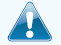  The plan’s overall deductible 	$150 Specialist copayment	$0 Hospital (facility) coinsurance	10% Other coinsurance	10%This EXAMPLE event includes services like: Specialist office visits (prenatal care)Childbirth/Delivery Professional ServicesChildbirth/Delivery Facility ServicesDiagnostic tests (ultrasounds and blood work)Specialist visit (anesthesia) In this example, Peg would pay: The plan’s overall deductible 	$150 Specialist copayment	$0 Hospital (facility) coinsurance	10% Other coinsurance	10%This EXAMPLE event includes services like: Primary care physician office visits (including disease education)Diagnostic tests (blood work)Prescription drugs Durable medical equipment (glucose meter) In this example, Joe would pay: The plan’s overall deductible 	$150 Specialist copayment	$15 Hospital (facility) coinsurance	10% Other coinsurance	10%This EXAMPLE event includes services like: Emergency room care (including medical supplies)Diagnostic test (x-ray)Durable medical equipment (crutches)Rehabilitation services (physical therapy)In this example, Mia would pay:The Laborers Health and Welfare Trust Fund complies with applicable Federal civil rights laws and does not discriminate on the basis of race, color, national origin, age, disability, or sex.The Summary of Benefits and Coverage (SBC) document will help you choose a health plan. The SBC shows you how you and the plan would share the cost for covered health care services. NOTE: Information about the cost of this plan (called the premium) will be provided separately.This is only a summary. For more information about your coverage, or to get a copy of the complete terms of coverage, refer to the Summary Plan Description located at the Trust Funds’ website: www..org or by calling 1-800-244-4530.  For general definitions of common terms, such as allowed amount, balance billing, coinsurance, copayment, deductible, provider, or other underlined terms see the Glossary.  You can view the Glossary at www..org or call 1-800-244-4530 to request a copy.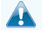 Important QuestionsAnswersWhy This Matters:What is the overall deductible?$150/individual or $450/family. 03/01-2/28. Generally, you must pay all of the costs from providers up to the deductible amount before this plan begins to pay. If you have other family members on the plan, each family member must meet their own individual deductible until the total amount of deductible expenses paid by all family members meets the overall family deductible.Are there services covered before you meet your deductible?Yes. Inpatient hospital services, routine physical exams, well baby visits to 24 months of age or the prescription drug benefit.This plan covers some items and services even if you haven’t yet met the deductible amount. But a copayment or coinsurance may apply.Are there otherdeductibles for specific services?No.You don’t have to meet deductibles for specific services.What is the out-of-pocket limit for this plan?$3,000/individual or $6,000/family. Participating providers (PPO) only.The out-of-pocket limit is the most you could pay in a year for covered services.What is not included inthe out-of-pocket limit?Premiums, balance-billed charges, health care this plan doesn’t cover, copayments, coinsurance on non-PPO provider claims.Even though you pay these expenses, they don’t count toward the out-of-pocket limit.Will you pay less if you use a network provider?Yes. The Anthem Blue Cross Prudent Buyer Plan Network. See www.anthem.com/ca for a list of network providers.This plan uses a provider network. You will pay less if you use a provider in the plan’s network. You will pay the most if you use an out-of-network provider, and you might receive a bill from a provider for the difference between the provider’s charge and what your plan pays (balance billing). Be aware, your network provider might use an out-of-network provider for some services (such as lab work). Check with your provider before you get services.Do you need a referral to see a specialist?No.You can see any specialist you choose without a referral.All copayment and coinsurance costs shown in this chart are after your deductible has been met, if a deductible applies.Common 
Medical EventServices You May NeedWhat You Will PayWhat You Will PayLimitations, Exceptions, & Other Important InformationCommon 
Medical EventServices You May NeedNetwork Provider(You will pay the least)Out-of-Network Provider(You will pay the most) Limitations, Exceptions, & Other Important InformationIf you visit a health care provider’s office or clinicPrimary care visit to treat an injury or illness$15 copay /visit$15 copay/visit plus 30% coinsuranceWhenever you use a non-PPO for covered services, in addition to the 30% coinsurance, you also pay all charges that exceed the allowed amounts.If you visit a health care provider’s office or clinicSpecialist visit10% coinsurance30% coinsuranceNone If you visit a health care provider’s office or clinicPreventive care/screening/immunizationExcess of $40/visit, 20 visits/Plan Year for chiropractor and 10% coinsurance for acupunctureSame as participating provider for chiropractor and 30% coinsurance for acupunctureYou pay anything in excess of $40 per visit and anything in excess of 20 visits per Plan Year for chiropractor. Acupuncture limited to the treatment of pain.If you have a testDiagnostic test (x-ray, blood work)10% coinsurance30% coinsuranceX-rays performed by a chiropractor are limited to $100 per Plan Year.If you have a testImaging (CT/PET scans, MRIs) 10% coinsurance30% coinsuranceWhenever you use a non-PPO for any covered service, in addition to the 30% coinsurance, you also pay all charges that exceed the allowed amounts.If you need drugs to treat your illness or conditionMore information about prescription drug coverage is available at www.OptumRx.comGeneric drugs $10 copay/prescription Retail* or  $20 copay/prescription Mail Order$10 copay/prescription Retail* plus excess of contract amount30-day supply Retail; 90-day supply Mail Order. *Double copay after 3rd fill Retail.If you need drugs to treat your illness or conditionMore information about prescription drug coverage is available at www.OptumRx.comPreferred brand drugs $20 copay/prescription Retail* or $40 copay/prescription Mail Order$20 copay/prescription Retail* plus excess of contract amountSame as generic drugs.If you need drugs to treat your illness or conditionMore information about prescription drug coverage is available at www.OptumRx.comNon-preferred brand drugs $30 copay/prescription Retail* or$60 copay/prescription Mail Order$30 copay/prescription Retail* plus excess of contract amountSame as generic drugs.If you need drugs to treat your illness or conditionMore information about prescription drug coverage is available at www.OptumRx.comSpecialty drugs $20 copay/injectable meds; oral meds same as above for generic, preferred/non-preferredNot coveredMust use contracting provider BriovaRx for all specialty drugs. If you have outpatient surgeryFacility fee (e.g., ambulatory surgery center)10% coinsuranceExcess of $500/dayYou pay all charges in excess of $500/day if you use a non-PPO. For hospital-based outpatient surgery facilities, the maximum plan allowance for arthroscopy is $6,000; cataract is $2,000; colonoscopy is $1,500.If you have outpatient surgeryPhysician/surgeon fees10% coinsurance30% coinsuranceNoneIf you need immediate medical attentionEmergency room care$25 copay/visit plus10% coinsurance $50 copay/visit plus30% coinsuranceNoneIf you need immediate medical attentionEmergency medical transportation10% coinsurance30% coinsurance or10% coinsurance if life-threateningWhenever you use a non-PPO for covered services, in addition to the 30% coinsurance, you also pay all charges that exceed the allowed amounts.If you need immediate medical attentionUrgent care$15 copay/visit$15 copay/visit plus30% coinsuranceThis is for non-hospital urgent care center. Whenever you use a non-PPO for any covered service, in addition to the 30% coinsurance, you also pay all charges that exceed the allowed amounts.If you have a hospital stayFacility fee (e.g., hospital room)10% coinsurance of first $10,000 and no cost for remainder of hospital stay30% coinsurance of first $10,000 Covered Charges and no cost for Covered Charges for remainder of stay*10% coinsurance of first $10,000 if non-PPO is due to an emergency or residence is outside of a PPO service area. Utilization review required for all hospital admissions. Coinsurance of 20% of first $10,000 for non-compliance (non-PPO only). Routine hip or knee replacement surgery limited to maximum plan allowance of $30,000. Use designated hospital facilities for hip or knee replacement surgery.If you have a hospital stayPhysician/surgeon fees10% coinsurance30% coinsuranceWhenever you use a non-PPO for covered services, in addition to the 30% coinsurance, you also pay all charges that exceed the allowed amounts.If you need mental health, behavioral health, or substance abuse servicesOutpatient services$15 copay/office visit and 10% coinsurance other outpatient services$15 copay plus 30% coinsurance/office visit and 30% coinsurance other outpatient servicesPlus, up to three (3) no-cost visits per incident per Plan Year through the EAP program. Only upon referral and only in-network providers.If you need mental health, behavioral health, or substance abuse servicesInpatient services10% coinsurance of first $10,000 and no costs for remainder of hospital stay30% coinsurance* of first $10,000 Covered Charges and no cost for Covered Charges for remainder of hospital stay*10% coinsurance of first $10,000 if non-PPO is due to an emergency or residence is outside of a PPO service area. Utilization review required for all hospital admissions. Coinsurance of 20% of first $10,000 for non-compliance (non-PPO only).If you are pregnantOffice visitsNo charge No chargePregnancy is not covered for dependent children. If you are pregnantChildbirth/delivery professional services10% coinsurance30% coinsurancePregnancy is not covered for dependent children.If you are pregnantChildbirth/delivery facility services10% coinsurance30% coinsuranceInpatient coinsurance 10%/30% of first $10,000, no cost for remainder of hospital stay. Utilization review required if length of stay is more than 48 hours for general delivery or 96 hours for c-section.If you need help recovering or have other special health needsHome health care10% coinsurance30% coinsurancePreauthorization required.If you need help recovering or have other special health needsRehabilitation services10% coinsurance30% coinsuranceNone.If you need help recovering or have other special health needsHabilitation servicesNot coveredNot coveredYou pay 100% of these expenses.If you need help recovering or have other special health needsSkilled nursing care10% coinsurance30% coinsuranceSame as facility fee if you have a hospital stay (see page 3).If you need help recovering or have other special health needsDurable medical equipment10% coinsurance30% coinsuranceMust be prescribed by a physician.If you need help recovering or have other special health needsHospice services10% coinsurance30% coinsurancePreauthorization required.If your child needs dental or eye careChildren’s eye examNot coveredNot coveredMay be covered under a separate vision plan.If your child needs dental or eye careChildren’s glassesNot coveredNot coveredMay be covered under a separate vision plan.If your child needs dental or eye careChildren’s dental check-upNot coveredNot coveredMay be covered under a separate dental plan.Services Your Plan Generally Does NOT Cover (Check your policy or plan document for more information and a list of any other excluded services.)Services Your Plan Generally Does NOT Cover (Check your policy or plan document for more information and a list of any other excluded services.)Services Your Plan Generally Does NOT Cover (Check your policy or plan document for more information and a list of any other excluded services.)Cosmetic surgeryDental care (may be covered under a separate dental planHabilitation servicesInfertility treatmentLong-term careNon-emergency care when traveling outside the U.S.Private duty nursingRoutine eye care (may be covered under a separate vision plan)Routine foot careSpecialty drugs from a non-contracting pharmacy/facilityWeight-loss programsOther Covered Services (Limitations may apply to these services. This isn’t a complete list. Please see your plan document.)Other Covered Services (Limitations may apply to these services. This isn’t a complete list. Please see your plan document.)Other Covered Services (Limitations may apply to these services. This isn’t a complete list. Please see your plan document.)Acupuncture (if prescribed for the treatment of pain)Bariatric surgery (when medically necessary)Chiropractic careHearing aidsTotal Example Cost$12,730Cost SharingCost SharingDeductibles$150Copayments$33Coinsurance$1,247What isn’t coveredWhat isn’t coveredLimits or exclusions$60The total Peg would pay is$1,490Total Example Cost$7,389Cost SharingCost SharingDeductibles$150Copayments$619Coinsurance$229What isn’t coveredWhat isn’t coveredLimits or exclusions$255The total Joe would pay is$1,253Total Example Cost$1,925Cost SharingCost SharingDeductibles$150Copayments$15Coinsurance$170What isn’t coveredWhat isn’t coveredLimits or exclusions$0The total Mia would pay is$335LanguageMessage about Language AssistanceSpanishATENCIÓN: si habla español, tiene a su disposición servicios gratuitos de asistencia lingüística. Llame al 707-864-2800.Chinese注意：如果您使用繁體中文，您可以免費獲得語言援助服務。請致電 707-864-2800.VietnameseCHÚ Ý: Nếu bạn nói Tiếng Việt, có các dịch vụ hỗ trợ ngôn ngữ miễn phí dành cho bạn. Gọi số 707-864-2800.TagalogPAUNAWA: Kung nagsasalita ka ng Tagalog, maaari kang gumamit ng mga serbisyo ng tulong sa wika nang walang bayad. Tumawag sa 707-864-2800.Korean주의: 한국어를 사용하시는 경우, 언어 지원 서비스를 무료로 이용하실 수 있습니다. 707-864-2800. 번으로 전화해 주십시오.ArmenianՈՒՇԱԴՐՈՒԹՅՈՒՆ՝ Եթե խոսում եք հայերեն, ապա ձեզ անվճար կարող են տրամադրվել լեզվական աջակցության ծառայություններ: Զանգահարեք 707-864-2800.Persian (Farsi)ت توجھ: اگر بھ زبان فارسی گفتگو می کنید، تسھیلات زبانی بصورت رایگان برای شما 707-864-2800 فراھم می باشد. با تماس بگیرید.RussianВНИМАНИЕ: Если вы говорите на русском языке, то вам доступны бесплатные услуги перевода. Звоните 707-864-2800.Japanese注意事項：日本語を話される場合、無料の言語支援をご利用いただけます。707-864-2800 まで、お電話にてご連絡ください。Arabicملحوظة:  إذا كنت تتحدث اذكر اللغة، فإن خدمات المساعدة اللغوية تتوافر لك بالمجان.  اتصل برقم 707-864-2800.Punjabiਧਿਆਨ ਦਿਓ: ਜੇ ਤੁਸੀਂ ਪੰਜਾਬੀ ਬੋਲਦੇ ਹੋ, ਤਾਂ ਭਾਸ਼ਾ ਵਿੱਚ ਸਹਾਇਤਾ ਸੇਵਾ ਤੁਹਾਡੇ ਲਈ ਮੁਫਤ ਉਪਲਬਧ ਹੈ। 707-864-2800. 'ਤੇ ਕਾਲ ਕਰੋ।Mon-Khmer, Cambodianប្រយ័ត្ន៖  បើសិនជាអ្នកនិយាយ ភាសាខ្មែរ, សេវាជំនួយផ្នែកភាសា ដោយមិនគិតឈ្នួល គឺអាចមានសំរាប់បំរើអ្នក។  ចូរ ទូរស័ព្ទ 707-864-2800 ។HmongLUS CEEV: Yog tias koj hais lus Hmoob, cov kev pab txog lus, muaj kev pab dawb rau koj. Hu rau 707-864-2800.Hindiध्यान दें:  यदि आप हिंदी बोलते हैं तो आपके लिए मुफ्त में भाषा सहायता सेवाएं उपलब्ध हैं। 707-864-2800. पर कॉल कर_।Thaiความสนใจ: ถ้าคุณพูดภาษาไทย, บริการให้ความช่วยเหลือภาษาฟรีที่มีอยู่ โทร 707-864-2800.